Week One QuestionsParts of An AtomDirections:Label the parts of the atom pictured below. Make sure to include all of the words in the word bank.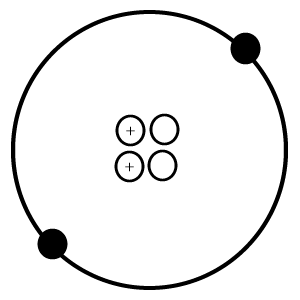 Name the three kinds of matter:                                                 .                                                .                                                .Write and draw an example of a solid:                                  .Write and draw an example of a liquid:                                  .Write and draw an example of a gas:                                   .15. What does all matter have?16. Protons are positive, negative or neutral?17. Neutrons are positive, negative or neutral?18. Electrons are positive, negative or neutral?19. What is the smallest unit of an element without losing the elements properties?20. List an element. Week Two Question								Name:True/FalseIf an object is larger than another, than the larger object weighs more.                    .All matter has mass.                 .Gas molecules are tightly packed together.                   .A compound is made up of two or more elements.                  .Neutrons are positive.                 .List 13 Elements6.7.8.9.10.11.12.13.14.15.16.17.18.List your favorite food and your favorite dessert and describe if it is a solid, liquid, or a gas?Week Three Questions 								Name: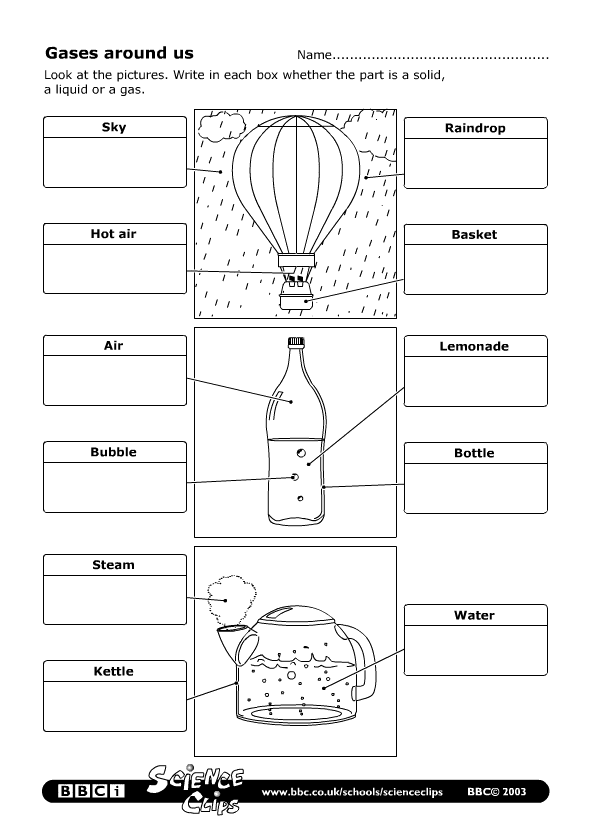 Week Four Questions 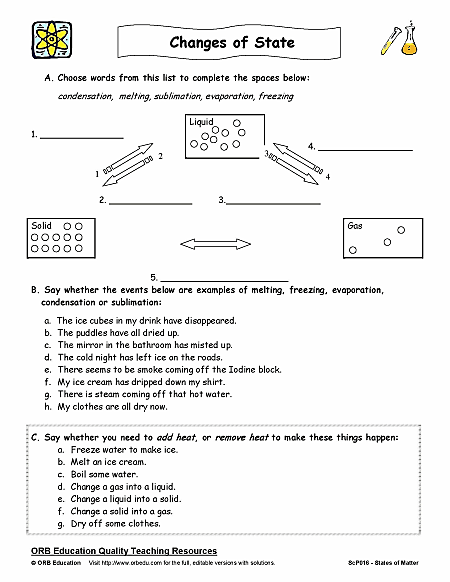 Name ________________________Date ____________________Electron, Nucleus, Neutron, Proton, Orbit (Shell) 1. volumesomething that represents something else, esp. a material sign or object that stands for a complex or abstract concept:2. elementmade up of two or more parts or elements.3. symbolA combination of two or more substances mixed together.4. mixturethe state if compactness of a material.5. moleculeTwo or more atoms together that form the smallest particle.6. compoundA small particle that carries one unit of negative energy.7. neutrona collection of pages of writing or print bound together; book.8. electronA small particle that is neutrally charged, but has mass.9. densitya part of any whole.